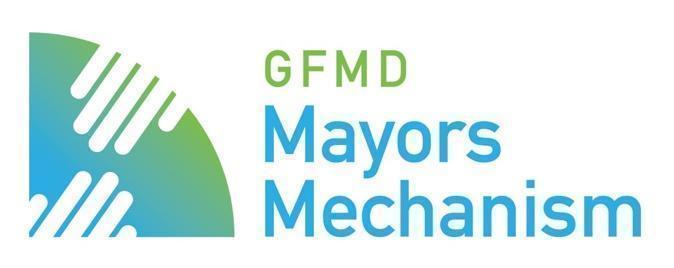 L’Appel à l'action locale pour les migrants et les réfugiésFormulaire de soumission d'action localeJuillet 2023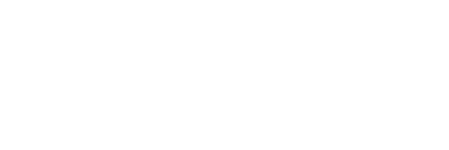 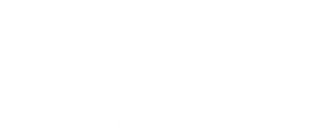 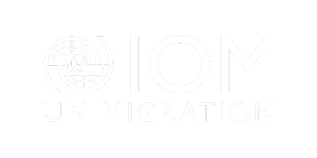 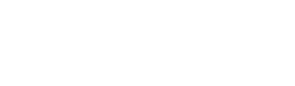 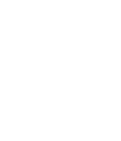 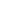 IntroductionContexteMerci de votre intérêt à rejoindre l'Appel à l'action locale pour les migrants et les réfugiés (CTA, pour son acronyme en anglais) !Les gouvernements locaux et régionaux (GLR) ouvrent la voie à l'accueil et au soutien des migrants et des réfugiés. Le CTA reflète cet engagement politique et la vaste expérience au niveau pratique des GLR. En adhérant à cet effort, les GLR obtiennent une visibilité et une reconnaissance de la part d'audiences internationales et ont accès à des activités d’apprentissage. Le CTA s'articule autour de la Déclaration des maires de Marrakech, qui démontre l'engagement des GLR à localiser le Pacte mondial sur les réfugiés (GCR) et le Pacte mondial pour une migration sûre, ordonnée et régulière (GCM) ensemble, en tant qu’une voie concrète pour atteindre les Objectifs de développement durable (ODD).Il est copiloté par les membres du comité de pilotage du Mécanisme des Maires, Cités et Gouvernements Locaux Unis (CGLU), le Conseil des maires sur les migrations et l'Agence des Nations Unies pour les Migrations (OIM) — en partenariat avec l'Agence des Nations Unies pour les Réfugiés (HCR) et avec un soutien plus large d'autres partenaires, comme ANVITA, Cities Alliance, C40, Eurocities, FAMSI, ICMPD et Welcoming America.Concrètement, il vise à :Augmenter le nombre de GLR approuvant publiquement les Pactes à travers la Déclaration des maires à Marrakech Recueillir et présenter des actions locales audacieuses et centrées sur le droit de l’homme, qui atteignent ou dépassent les objectifs des pactes, afin de permettre l’apprentissage et la réplication par d'autres GLR.Créer une cohorte de leaders locaux et régionaux qui sont publiquement reconnus et engagés dans la mise en œuvre des Pactes, afin de motiver l'investissement dans les pratiques locales et régionales par les États, et la formation de nouveaux partenariats avec des acteurs internationaux.Le CTA a été lancé en mai 2022 lors du Forum international d'examen des migrations, où 44 GLR et 4 partenariats de GLR se sont joints à cet effort, mobilisant ensemble 70 actions et promesses.Nos plans pour 2023Cette année, nous prévoyons d'annoncer une nouvelle cohorte d'engagements LRG lors du Forum mondial sur les réfugiés de l’ONU en décembre 2023 et du Forum mondial sur la migration et le développement (FMMD) en janvier 2024.Si vous souhaitez élever votre leadership avant le Forum mondial sur les réfugiés, rejoignez – vous à cet effort.Si vous avez déjà rejoint l'Appel à l'Action Locale en 2022, merci pour cela ! Vous êtes bienvenu à soumettre des actions nouvelles et supplémentaires.Pour un impact maximal, nous accueillons spécifiquement les actions qui :Sont soit en cours, soit seront mises en œuvre dans le futur.Ciblent à la fois les migrants et les réfugiés.Formulaire - Section 1 : Informations générales.Type de gouvernement / partenariat que vous représentez : gouvernement local gouvernement régional Partenariat de gouvernements locaux ou régionaux (par exemple, réseaux de villes, association nationale de municipalités, partenariat de villes avec des agences des Nations Unies, etc.) Autre : Si vous êtes un gouvernement local ou régional : Votre maire ou son équivalent a-t' il approuvé(e) la Déclaration des maires de Marrakech ? Oui Non Je ne sais pasSi vous êtes un partenariat de gouvernements locaux ou régionaux : est-ce que vous vous engagez à diffuser des informations sur l'Appel à l'action locale pour les migrants et les réfugiés au sein de votre réseau et acceptez-vous que votre logo soit ajouté sur les supports de marque de l'Appel à l'action locale en tant que partenaire ?  Oui Non Je ne sais pasAvez-vous une autorisation explicite en tant que personnel technique désigné par votre maire ou équivalent pour soumettre votre action à cet Appel à Action Locale ? Oui Pas encoreNom complet du personnel technique responsable de cette soumission :Adresse électronique : Nom de votre gouvernement / organisation : Nom de votre Mairesse / Maire (ou équivalent) : Pays : Avez-vous été invité par votre gouvernement national à contribuer aux discussions sur la mise en œuvre et évaluation du Pacte mondial sur les réfugiés (GCR, pour son acronyme en anglais) et du Pacte mondial pour une migration sûre, ordonnée et régulière (GCM, pour son acronyme en anglais) Oui, veuillez élaborer :  Non, veuillez élaborer :   Je ne sais pasAvez-vous été invité par une organisation intergouvernementale (par exemple, l'UE, l'UA, le Mercosur, etc.) à contribuer aux discussions sur la mise en œuvre et/ou l’évaluation régionale du GCM et/ou du GCR ? Oui, veuillez élaborer :  Non, veuillez élaborer :   Je ne sais pasAvez-vous été invité par votre gouvernement national à contribuer aux discussions sur la mise en œuvre nationale et l'examen de l’Agenda 2030?  Oui, veuillez élaborer :  Non, veuillez élaborer :   Je ne sais pasAvez-vous soumis ou envisagez-vous de préparer un examen local/infranational volontaire de l'Agenda 2030 ? Oui, veuillez élaborer :  Non, veuillez élaborer :   Je ne sais pasÊtes-vous intéressé à présenter vos actions au Forum mondial sur les réfugiés de l’ONU en décembre 2023 ?  Oui NonÊtes-vous intéressé à présenter vos actions au Forum mondial sur la migration et le développement (FMMD) en janvier 2024 ?  Oui NonFormulaire - Section 2 : Soumettez votre Action.Nom de l'action (120 caractères max.) :Type d’action Projet / programme Politique Campagne étude / recherche  Matériel de formation  Activité de plaidoyer Brève description, y compris les principaux objectifs (max 200 mots) :(Veuillez noter que nous utiliserons cette description comme texte de présentation à publier dans notre Rapport annuel de localisation qui sera présenté aux Nations Unies, ainsi que sur notre site Web).Site Web – le cas échéant:Début et fin de mise en œuvreDébut (s'il s'agit d'une action future, entrez la date de début estimée) :Fin (si en cours, laissez vide ou date de fin estimée) :Veuillez nous indiquer qui sont les bénéficiaires de votre action – veuillez cocher tout ce qui s'applique : Migrants Refugiées Personnes déplacées internes (PDI) Apatrides Tout ce qui précède Autres : Votre action est-elle mise en œuvre en partenariat avec d'autres ?  Oui NonSi oui, veuillez nous dire quel type de partenaires et leurs noms - le cas échéant :  Gouvernements nationaux : Nom :   Organisations dirigées par des migrants, apatrides, PDIs ou refugiés : Nom :  Communautés d’accueil :  Nom :  Organisations de la diaspora : Nom :  Secteur privé :  Nom :  Organisations internationales : Nom :  Organisations de la société civile : Nom :  Autres gouvernements locaux ou régionaux : Nom :  Réseau de gouvernement local ou régional : Nom :  Académiques / Instituts de recherche : Nom :  Parlement : Nom :  Organisations de sport :  Nom :  Autres : Quel est l'impact attendu / réalisé de votre action, et comment allez-vous l'évaluer (max 300 mots) ?(Ne s'applique pas aux actions futures) Quels sont les principales leçons apprises de votre action jusqu'à présent (max 300 mots) ? Veuillez élaborer.Dans la Déclaration des maires à Marrakech les gouvernements locaux et régionaux s'engagent à faire avancer plusieurs objectifs prioritaires. Veuillez indiquer jusqu'à cinq (5) priorités auxquelles votre action contribue,Afin de renforcer la visibilité de votre action, veuillez joindre à ce formulaire les éléments suivants :Une photo du projet pour accompagner votre soumission sur le site Web.Une photo de votre Maire(esse) ou équivalentUne citation de votre Maire(esse) ou équivalent (max 2 phrases) pour accompagner votre dépôt sur le site Web. Les identifiants des médias sociaux que vous aimeriez que nous utilisions pour communiquer de 'action.Formulaire - Section 3 : Informations facultativesComment avez-vous entendu parler de l'Appel à l'action locale ?Quels résultats aimeriez-vous voir en raison de votre participation à l'Appel à l'action locale ?Alors que nous concevons notre stratégie d'apprentissage, y a-t-il des sujets spécifiques sur lesquels vous aimeriez en savoir plus ? Améliorer la gouvernance des migrations et la protection contre les déplacements forcés  Réduire au minimum les facteurs de déplacement forcé, y compris le changement climatique et les facteurs environnementaux Protéger les plus vulnérables Fournir un accès aux services sociaux quel que soit le statut Réaliser l'inclusion sociale et économique Éliminer toutes les formes de discrimination et promouvoir un discours public fondé sur des données probantes Soutenir les initiatives d'accueil et de parrainage communautaire S'engager dans des partenariats régionaux et multilatéraux et accroître la coopération entre les villes Autre : Êtes-vous intéressé à participer au processus des indicateurs de gouvernance de la migration locale de l’OIM, un outil qui offre l'opportunité d'avoir un regard introspectif sur les politiques, programmes et structures que votre gouvernement local a mis en place pour gérer la migration ? Oui NonVotre initiative contribue-t-elle à faire avancer l'Agenda 2030 ? Si oui, veuillez également préciser lequel des 17 objectifs de développement durable et cibles connexes il vise Oui, veuillez élaborer :  Non, veuillez élaborer : Taille de la population desservie par votre gouvernement local ou régionalQuel est le financement, financier et en nature, dédié à l'action ? Moins que 100.000 USD Entre 100.000 USD et 500.000 USD Entre 500.000 USD et 1 million USD Plus de 1 million USD Cette action nécessite un financement supplémentaireNOTE : Toutes les actions doivent être soumises via le formulaire en ligne. Le formulaire en ligne peut être enregistré et complété ultérieurement ; cependant, il est conseillé d'utiliser ce modèle Word pour préparer à l'avance les informations requises. Une fois prêt, créez un compte ou connectez-vous et accédez au formulaire en ligne. Pour d'autres questions, consultez nos ‘Foire aux questions’ ou envoyez un e-mail à cta@mayorsmechanism.org.☐Améliorer la gouvernance des migrations et la protection contre les déplacements forcés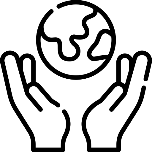 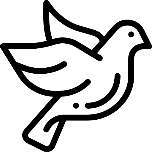 Réduire au minimum les facteurs de déplacement forcé, y compris le changement climatique et les facteurs environnementaux ☐☐ Protéger les plus vulnérables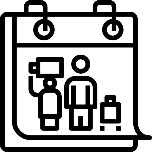 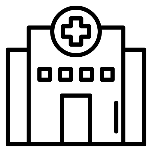 Fournir un accès aux infrastructures urbaines, aux services sociaux et à l'éducation quel que soit le statut☐☐ Réaliser l'inclusion sociale et économique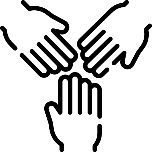 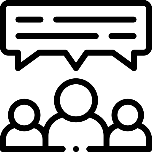 Éliminer toutes les formes de discrimination et promouvoir un discours public fondé sur des données probantes☐☐ Soutenir les initiatives d'accueil et de parrainage communautaire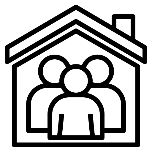 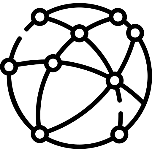 S'engager dans des partenariats régionaux et multilatéraux et accroître la coopération entre les villes☐